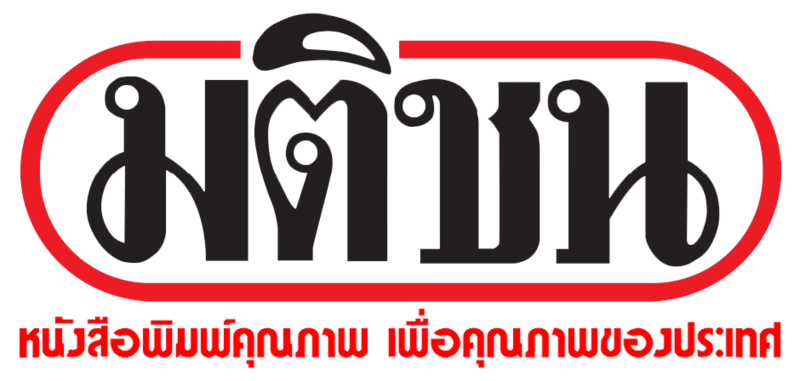 ข่าวประจำวันที่ 17 พฤษภาคม 2560 หน้า 7 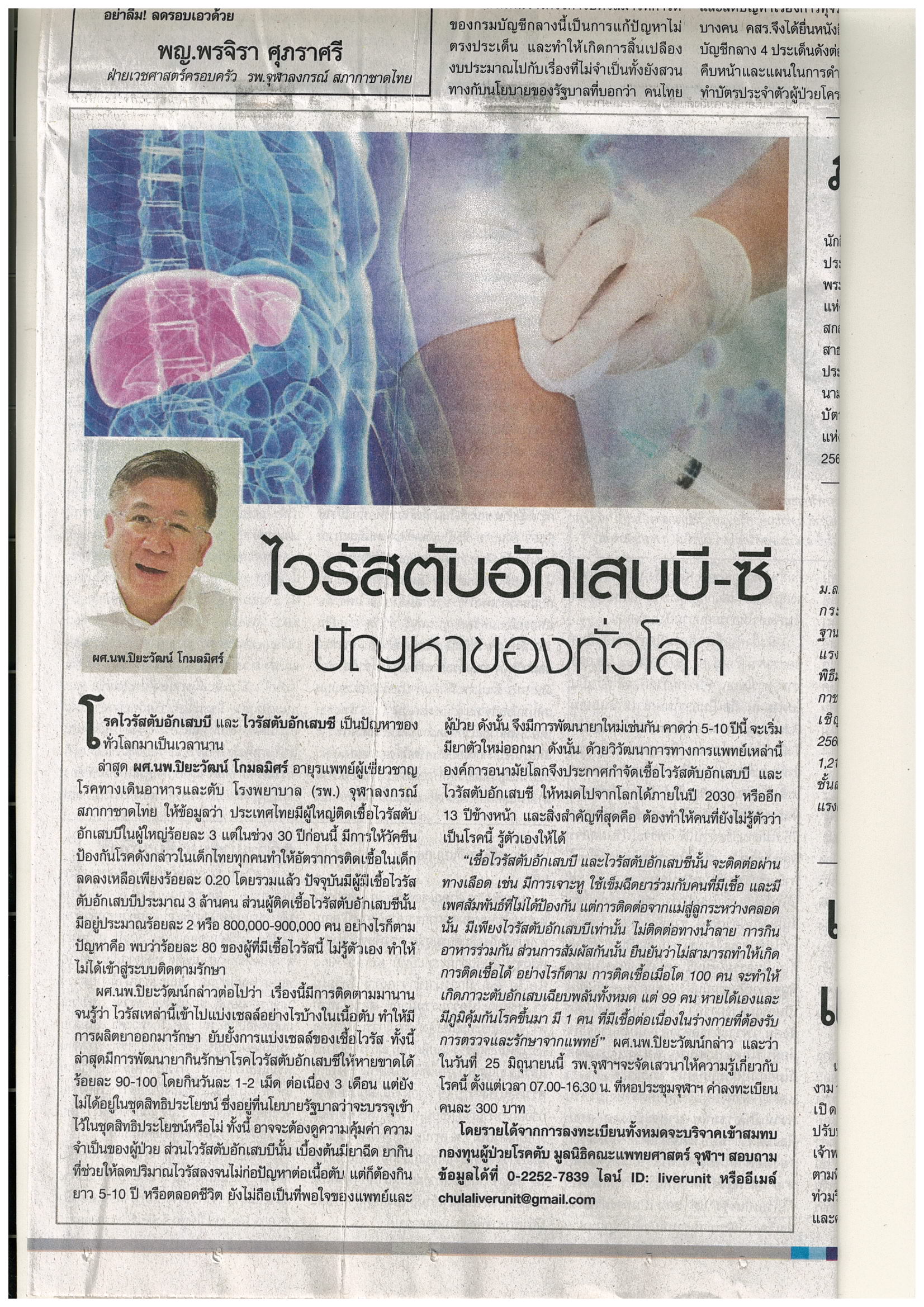 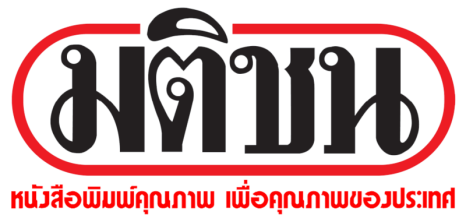 ข่าวประจำวันที่ 17 พฤษภาคม 2560 หน้า 14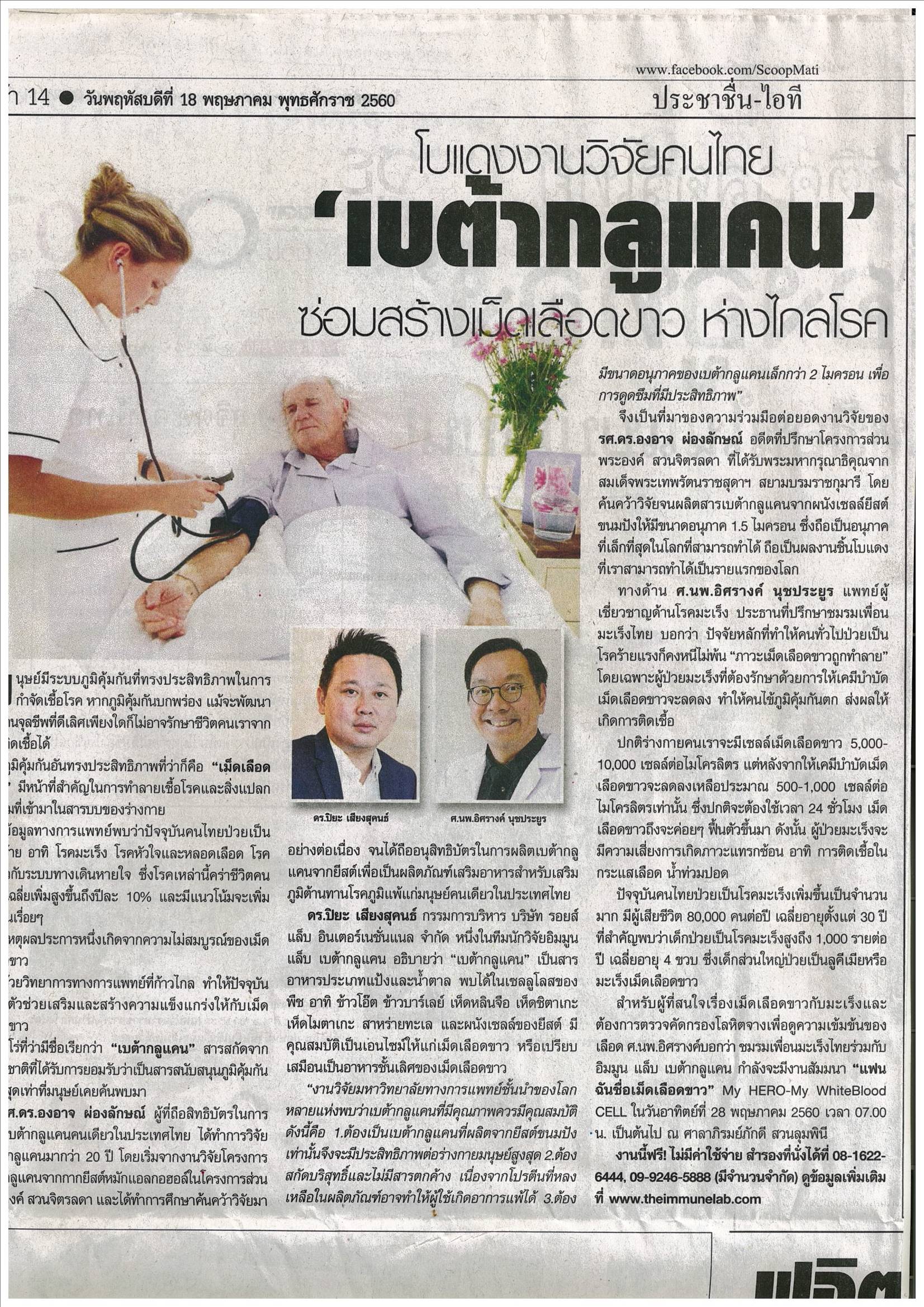 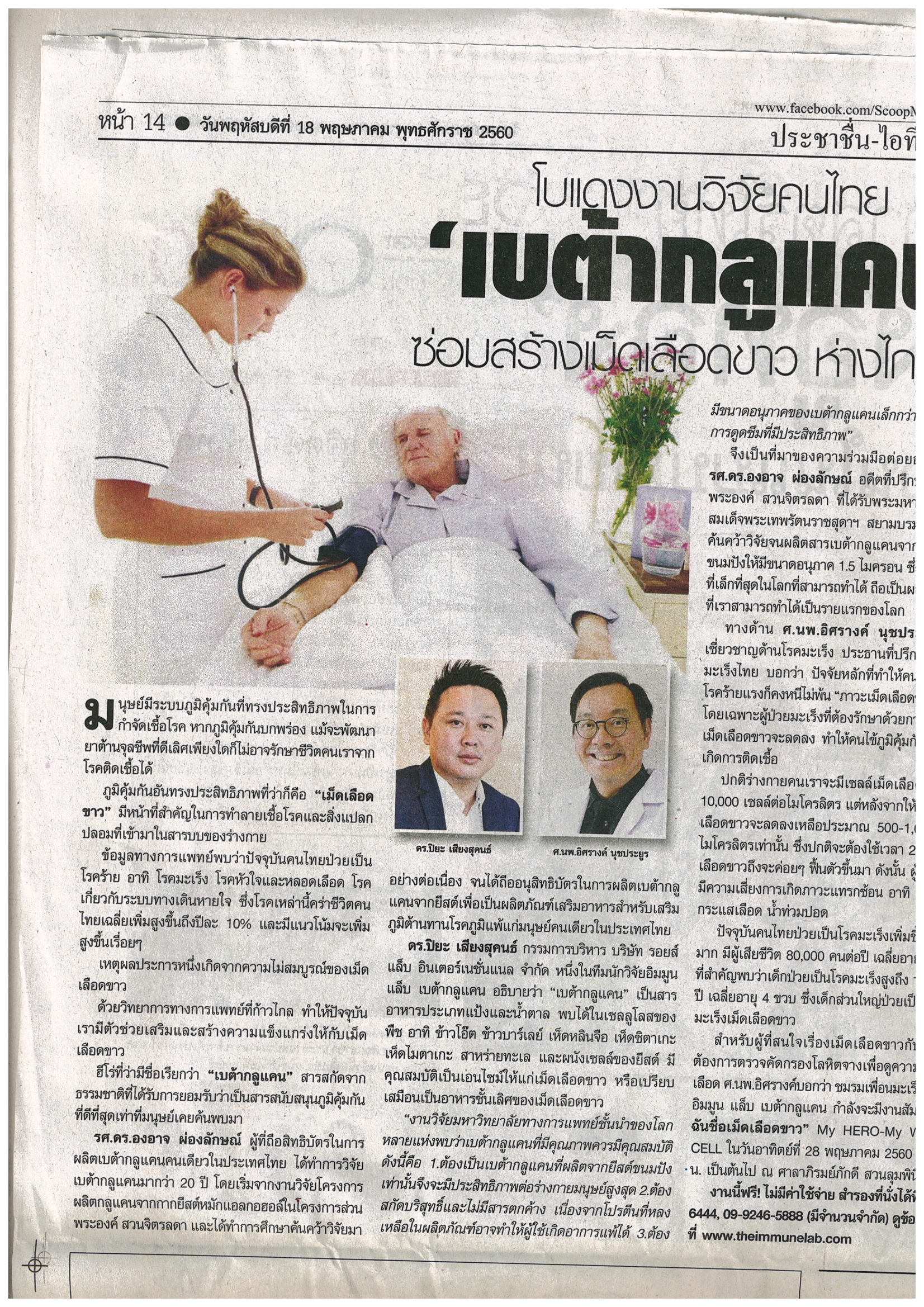 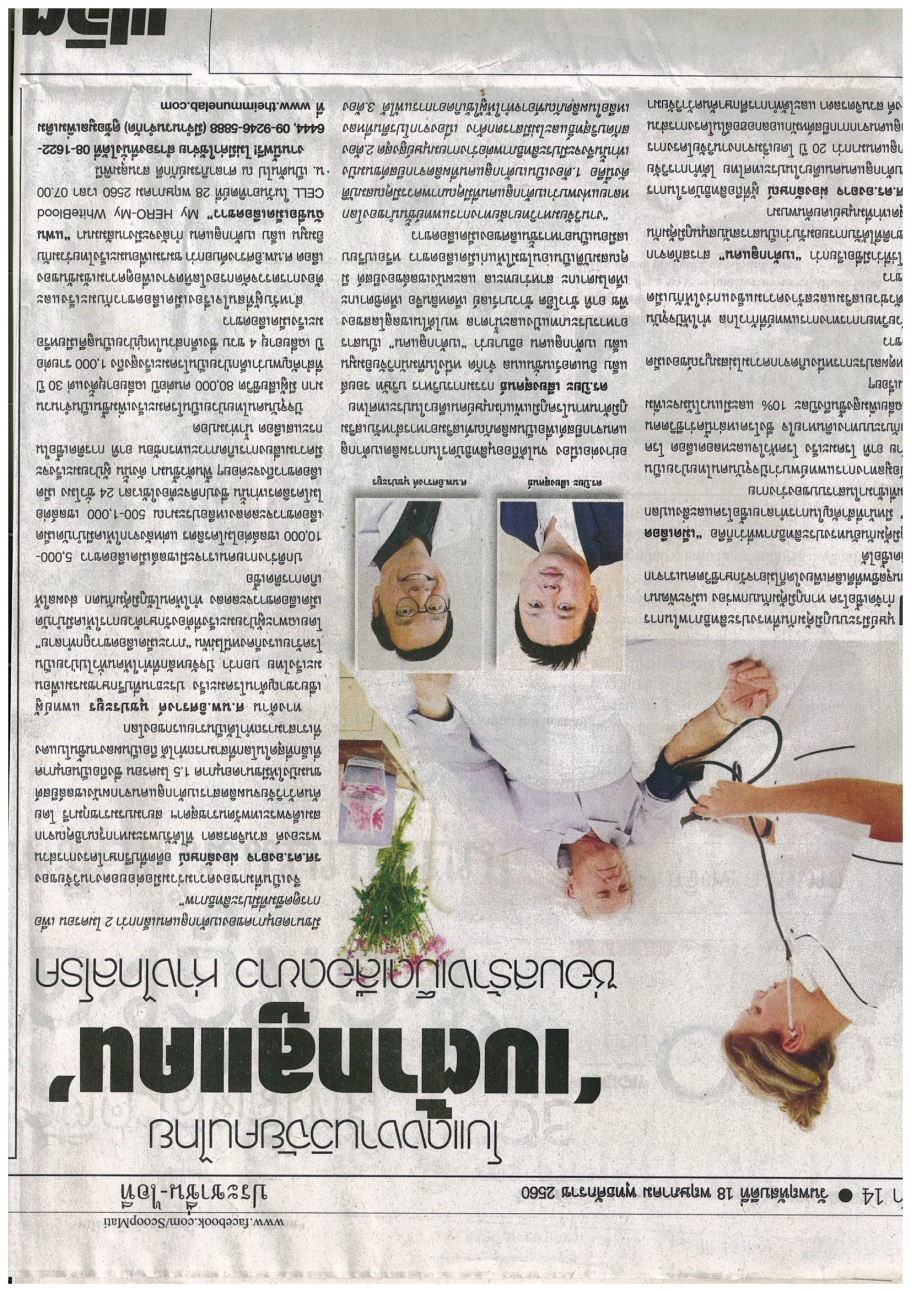 